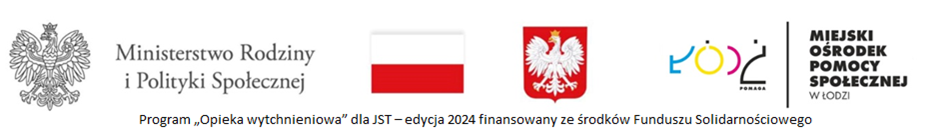 OŚWIADCZENIE O KORZYSTANIU ZE WSPARCIAJa, niżej podpisany/a………………………………………………………………………………………………………………………….. oświadczam, że osoba niepełnosprawna …………………….……………………………………………………………………. nad którą sprawuję bezpośrednią opiekę:stale przebywa w domuTAKNIEkorzysta z ośrodka wsparcia, np. ośrodek wsparcia dla osób z zaburzeniami psychicznymi(środowiskowy dom samopomocy lub klub samopomocy), dzienny dom pomocy, klub samopomocy, inne (jakie?) ………………………………………………………………………………………………………………………………………TAKNIEkorzysta z placówek pobytu całodobowego, np. ośrodka szkolno – wychowawczego, internatu, inne (jakie?) …………………...……………………………………………………………………………………………………………….TAKNIEuczęszcza do placówki umożliwiającej realizację obowiązku nauki, np. szkoła, ośrodek rewalidacyjno – wychowawczy, inne (jakie?)……………………………………………………………………………………………………………………………………………………….TAKNIEjest uczestnikiem warsztatów terapii zajęciowejTAKNIEkorzysta z innych form pomocy usługowej w tym z usług opiekuńczych lub specjalistycznych usług opiekuńczych, o których mowa w ustawie z dnia 12 marca 2004 r. o pomocy społecznej (Dz. U. z 2021 r. poz. 2268, z późn. zm.) lub innych usług finansowanych ze środków Funduszu lub usługobejmujących analogiczne wsparcie do usług opieki wytchnieniowej finansowanych ze środków publicznychTAK (jakich?) ………………...……………………………………………………………………………………………………………….NIEPonadto oświadczam, że:Jestem świadomy/a odpowiedzialności karnej za złożenie fałszywego oświadczenia 1………………………………..………	……………………………………………….. (miejscowość, data)		(podpis)1 art. 233 § 1 Kodeksu Karnego – „kto składając zeznania mające służyć za dowód w postępowaniu sądowym lub w innym postępowaniu prowadzonym na podstawie ustawy, zeznaje nieprawdę lub zataja prawdę, podlega karze pozbawienia wolności od 6 miesięcy do lat 8”